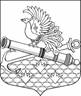 МЕСТНАЯ АДМИНИСТРАЦИЯМУНИЦИПАЛЬНОГО ОБРАЗОВАНИЯ МУНИЦИПАЛЬНЫЙ ОКРУГ ОБУХОВСКИЙП О С Т А Н О В Л Е Н И Е27.11.2019г.	 			    № 71/2г. Санкт-ПетербургО ПРОЕКТЕ РЕШЕНИЯ МУНИЦИПАЛЬНОГО СОВЕТА МО МО ОБУХОВСКИЙ«О ПРИНЯТИИ БЮДЖЕТА МО МО ОБУХОВСКИЙ НА 2020 ГОД ВО ВТОРОМ ЧТЕНИИ (В ЦЕЛОМ)» В соответствии со статьей 184.2 Бюджетного кодекса Российской Федерации и статьей 21 Положения о бюджетном процессе во внутригородском муниципальном образовании Санкт-Петербурга муниципальный округ ОбуховскийПОСТАНОВЛЯЕТ:Внести на рассмотрение в МС МО МО Обуховский проект Решения «О принятии бюджета МО МО Обуховский на 2020 год» с приложениями 1,2, 3, 4, 5, 6, 7 и следующими материалами:- Пояснительная записка к бюджету МО МО Обуховский на 2020 год;-Ведомственные целевые программы на 2020 год.- Муниципальные программы на 2020 год. 2. Направить копию настоящего Постановления в МС МО МО Обуховский 3. Контроль за выполнением настоящего постановления возложить на главу МА МО МО Обуховский. Глава  Местной администрации                                                    		  	И.О. КудровскийПроект вноситГлава МА МО МО ОбуховскийИ.О. Кудровский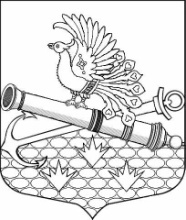 МУНИЦИПАЛЬНЫЙ СОВЕТ МУНИЦИПАЛЬНОГО ОБРАЗОВАНИЯМУНИЦИПАЛЬНЫЙ ОКРУГ ОБУХОВСКИЙШЕСТОЙ СОЗЫВ192012, Санкт-Петербург, 2-й Рабфаковский пер., д. 2, тел. (факс) 368-49-45E-mail: info@moobuhovskiy.ru  Сайт: http://мообуховский.рф/РЕШЕНИЕ №___«_____»____________2019г.					ПРОЕКТОб утверждении бюджета МО МО Обуховский на 2020 год (в целом)В соответствии с Бюджетным кодексом Российской Федерации, Положением о бюджетном процессе в муниципальном образовании муниципальный округ Обуховский, Муниципальный совет Муниципального образования муниципальный округ Обуховский	РЕШИЛ:Утвердить бюджет внутригородского муниципального образования Санкт-Петербурга Муниципальный округ Обуховский на 2020 год (далее – местный бюджет) на 2020 год:– по доходам в сумме 103 818,1 тыс.рублей;– по расходам в сумме 131 352,1 тыс.рублей;–с дефицитом местного бюджета – 27 534,0 тыс.рублей;Утвердить Доходы бюджета внутригородского муниципального образования Санкт-Петербурга Муниципальный округ Обуховский на 2020 год согласно Приложению 1 к настоящему решению.Утвердить Ведомственную структуру расходов бюджета внутригородского муниципального образования Санкт-Петербурга Муниципальный округ Обуховский на 2020 год согласно Приложению 2 к настоящему решению.Утвердить Распределение бюджетных ассигнований бюджета внутригородского муниципального образования Санкт-Петербурга Муниципальный округ Обуховский на 2020 по разделам, подразделам, целевым статьям и группам видов расходов классификации расходов согласно Приложению 3 к настоящему решению.Утвердить Распределение бюджетных ассигнований бюджета внутригородского муниципального образования Санкт-Петербурга муниципальный округ Обуховский на 2020 год по разделам и подразделам классификации расходов согласно приложению 4 к настоящему решению.Утвердить Источники финансирования дефицита бюджета внутригородского муниципального образования Санкт-Петербурга Муниципальный округ Обуховский на 2020 год согласно Приложению 5 к настоящему решению.Утвердить общий объем межбюджетных трансфертов в форме субвенций, предоставляемых бюджету внутригородского муниципального образования Санкт-Петербурга Муниципальный округ Обуховский в случаях и порядке, установленных законами Санкт-Петербурга на 2020 год в сумме 12 009,1 тыс. руб., в т.ч.:     	-12 001,6 тыс.руб.- средства субвенций на исполнение органами местного самоуправления в Санкт-Петербурге отдельных государственных полномочий Санкт-Петербурга по организации и осуществлению деятельности по опеке и попечительству, назначению и выплате денежных средств на содержание детей, находящихся под опекой (попечительством), и денежных средств на содержание детей, переданных на воспитание в приемные семьи, выплате вознаграждения, причитающееся приемному родителю в Санкт-Петербурге;   	 -7,5 тыс.руб.- средства субвенций на исполнение органами местного самоуправления в Санкт-Петербурге отдельного государственного полномочия Санкт-Петербурга по определению должностных лиц местного самоуправления, уполномоченных составлять протоколы об административных правонарушениях, и составлению протоколов об административных правонарушениях;Утвердить общий объем бюджетных ассигнований, направляемых на исполнение публичных нормативных обязательств бюджетом внутригородского муниципального образования Санкт-Петербурга муниципальный округ Обуховский в 2020 году в сумме 7 780,2 тыс.руб.Установить  предельный объем  муниципального долга на 2020 год – 0,0 тыс. руб.     Установить верхний предел муниципального внутреннего долга по состоянию на 01.01.2021 г., в том числе верхний предельный долг по муниципальным гарантиям – 0,0 тыс. руб.Утвердить перечень и коды классификации доходов бюджета внутригородского муниципального образования Санкт-Петербурга муниципальный округ Обуховский, администрируемых местной администрацией муниципального образования муниципальный округ Обуховский главным администратором доходов местного бюджета на 2020 год согласно Приложению 6 к настоящему решению. Утвердить местную администрацию главным администратором доходов местного бюджета на 2020 год с присвоением кода – 951.Утвердить перечень и коды главных администраторов доходов местного бюджета на 2020 год согласно Приложению 7 к настоящему решению.Утвердить главным администратором источников финансирования дефицита бюджета внутригородского муниципального образования Санкт-Петербурга муниципальный округ Обуховский Местную администрацию Муниципального образования муниципальный округ Обуховский.Контроль за исполнением настоящего решения возложить на главу муниципального образования, исполняющего полномочия председателя муниципального совета.Настоящее решение вступает в силу со дня его официального опубликования.Глава муниципального образования, исполняющий полномочия председателя 		        В.Ю. Бакулинмуниципального советаПриложение 1к решению МС МО МО Обуховскийот «___» ___________2019 г. №___                  «О принятии бюджета МО МО Обуховский на 2020 год»Приложение 2к решению МС МО МО Обуховскийот «___» ___________2019 г. №___                  «О принятии бюджета МО МО Обуховский на 2020 год»Приложение 3к решению МС МО МО Обуховскийот «___» ___________2019 г. №___                  «О принятии бюджета МО МО Обуховский на 2020 год»Приложение 4к решению МС МО МО Обуховскийот «___» ___________2019 г. №___                  «О принятии бюджета МО МО Обуховский на 2020 год»РАСПРЕДЕЛЕНИЕ БЮДЖЕТНЫХ АССИГНОВАНИЙ  БЮДЖЕТА ВНУТРИГОРОДСКОГО МУНИЦИПАЛЬНОГО ОБРАЗОВАНИЯ САНКТ-ПЕТЕРБУРГА МУНИЦИПАЛЬНЫЙ ОКРУГ ОБУХОВСКИЙ НА 2020 ГОД ПО РАЗДЕЛАМ И ПОДРАЗДЕЛАМ КЛАССИФИКАЦИИ РАСХОДОВ   (тыс.руб.)Приложение 5к решению МС МО МО Обуховскийот «___» ___________2019  г. №___«О принятии бюджета МО МО Обуховский на 2020 год» ИСТОЧНИКИ ФИНАНСИРОВАНИЯ  БЮДЖЕТА ВНУТРИГОРОДСКОГО МУНИЦИПАЛЬНОГО ОБРАЗОВАНИЯ САНКТ-ПЕТЕРБУРГА МУНИЦИПАЛЬНЫЙ ОКРУГ ОБУХОВСКИЙ НА 2020 ГОД(тыс.руб.)Приложение 6к решению МС МО МО Обуховскийот «___» _________ 2019 года  № ___«О принятии бюджета МО МО Обуховский на 2020 год» ПЕРЕЧЕНЬ И КОДЫ КЛАССИФИКАЦИИ ДОХОДОВ БЮДЖЕТА ВНУТРИГОРОДСКОГО МУНИЦИПАЛЬНОГО ОБРВАЗОВАНИЯ САНКТ-ПЕТЕРБУРГА МУНИЦИПАЛЬНЫЙ ОКРУГ ОБУХОВСКИЙ,АДМИНИСТРИРУЕМЫХ МЕСТНОЙ АДМИНИСТРАЦИЕЙ МУНИЦИПАЛЬНОГО ОБРАЗОВАНИЯ МУНИЦИПАЛЬНЫЙ ОКРУГ ОБУХОВСКИЙПриложение 7к решению МС МО МО Обуховскийот «___» __________2019 года  №«О принятии бюджета МО МО Обуховский на 2020 год» ПЕРЕЧЕНЬ И КОДЫ ГЛАВНЫХ АДМИНИСТРАТОРОВ ДОХОДОВ БЮДЖЕТА ВНУТРИГОРОДСКОГО МУНИЦИПАЛЬНОГО ОБРВАЗОВАНИЯ САНКТ-ПЕТЕРБУРГА МУНИЦИПАЛЬНЫЙ ОКРУГ ОБУХОВСКИЙДОХОДЫ БЮДЖЕТА ВНУТРИГОРОДСКОГО МУНИЦИПАЛЬНОГО ОБРАЗОВАНИЯ МУНИЦИПАЛЬНЫЙ ОКРУГ ОБУХОВСКИЙ НА 2020 ГОДВЕДОМСТВЕННАЯ СТРУКТУРА РАСХОДОВ БЮДЖЕТАВЕДОМСТВЕННАЯ СТРУКТУРА РАСХОДОВ БЮДЖЕТАВЕДОМСТВЕННАЯ СТРУКТУРА РАСХОДОВ БЮДЖЕТАВЕДОМСТВЕННАЯ СТРУКТУРА РАСХОДОВ БЮДЖЕТАВЕДОМСТВЕННАЯ СТРУКТУРА РАСХОДОВ БЮДЖЕТАВЕДОМСТВЕННАЯ СТРУКТУРА РАСХОДОВ БЮДЖЕТАВЕДОМСТВЕННАЯ СТРУКТУРА РАСХОДОВ БЮДЖЕТАВНУТРИГОРОДСКОГО МУНИЦИПАЛЬНОГО ОБРАЗОВАНИЯ 
САНКТ-ПЕТЕРБУРГА МУНИЦИПАЛЬНЫЙ ОКРУГ ОБУХОВСКИЙ НА 2020 ГОДВНУТРИГОРОДСКОГО МУНИЦИПАЛЬНОГО ОБРАЗОВАНИЯ 
САНКТ-ПЕТЕРБУРГА МУНИЦИПАЛЬНЫЙ ОКРУГ ОБУХОВСКИЙ НА 2020 ГОДВНУТРИГОРОДСКОГО МУНИЦИПАЛЬНОГО ОБРАЗОВАНИЯ 
САНКТ-ПЕТЕРБУРГА МУНИЦИПАЛЬНЫЙ ОКРУГ ОБУХОВСКИЙ НА 2020 ГОДВНУТРИГОРОДСКОГО МУНИЦИПАЛЬНОГО ОБРАЗОВАНИЯ 
САНКТ-ПЕТЕРБУРГА МУНИЦИПАЛЬНЫЙ ОКРУГ ОБУХОВСКИЙ НА 2020 ГОДВНУТРИГОРОДСКОГО МУНИЦИПАЛЬНОГО ОБРАЗОВАНИЯ 
САНКТ-ПЕТЕРБУРГА МУНИЦИПАЛЬНЫЙ ОКРУГ ОБУХОВСКИЙ НА 2020 ГОДВНУТРИГОРОДСКОГО МУНИЦИПАЛЬНОГО ОБРАЗОВАНИЯ 
САНКТ-ПЕТЕРБУРГА МУНИЦИПАЛЬНЫЙ ОКРУГ ОБУХОВСКИЙ НА 2020 ГОДВНУТРИГОРОДСКОГО МУНИЦИПАЛЬНОГО ОБРАЗОВАНИЯ 
САНКТ-ПЕТЕРБУРГА МУНИЦИПАЛЬНЫЙ ОКРУГ ОБУХОВСКИЙ НА 2020 ГОД(тыс.руб)НаименованиеКод ГБРСКод разделаКод целевой статьиКод вида расходовСуммаМУНИЦИПАЛЬНЫЙ СОВЕТ МУНИЦИПАЛЬНОГО ОБРАЗОВАНИЯ МУНИЦИПАЛЬНЫЙ ОКРУГ ОБУХОВСКИЙ9118 143,31.Общегосударственные вопросы91101008 143,31.1.Функционирование высшего должностного лица субъекта Российской Федерации и муниципального образования91101021 410,51.1.1.Глава муниципального образования911010200201000101 410,51.1.1.1.Расходы на выплаты персоналу в целях обеспечения выполнения функций государственными (муниципальными) органами, казенными учреждениями, органами управления государственными внебюджетными фондами911010200201000101001 410,51.2.Функционирование законодательных (представительных) органов государственной власти и представительных органов муниципальных образований91101036 732,81.2.1.Депутаты представительного органа муниципального образования, осуществляющие свою деятельность на постоянной основе911010300203000101 117,71.2.1.1.Расходы на выплаты персоналу в целях обеспечения выполнения функций государственными (муниципальными) органами, казенными учреждениями, органами управления государственными внебюджетными фондами911010300203000101001 117,71.2.2.Компенсационные расходы на осуществление депутатской деятельности депутатам, осуществляющим свои полномочия на непостоянной основе91101030020300020152,31.2.1.1.Расходы на выплаты персоналу в целях обеспечения выполнения функций государственными (муниципальными) органами, казенными учреждениями, органами управления государственными внебюджетными фондами91101030020300020100152,31.2.2.Расходы на содержание центрального аппарата911010300204000205 366,81.2.2.1.Расходы на выплаты персоналу в целях обеспечения выполнения функций государственными (муниципальными) органами, казенными учреждениями, органами управления государственными внебюджетными фондами911010300204000201004 140,51.2.2.2.Закупка товаров, работ и услуг для обеспечения государственных (муниципальных) нужд911010300204000202001 221,31.2.2.3.Иные бюджетные ассигнования911010300204000208005,01.2.3.Расходы по уплате членских взносов на осуществление деятельности Совета муниципальных образований Санкт-Петербурга и содержание его органов и иных взносов9110103092030044096,01.2.3.1.Иные бюджетные ассигнования9110103092030044080096,0ИЗБИРАТЕЛЬНАЯ КОМИССИЯ МУНИЦИПАЛЬНОГО ОБРАЗОВАНИЯ МУНИЦИПАЛЬНЫЙ ОКРУГ ОБУХОВСКИЙ9241 011,31.Общегосударственные вопросы92401001 011,31.1.Обеспечение проведения выборов и референдумов92401071 011,31.1.1.Проведение выборов в представительные органы местного самоуправления924010702001000511 011,31.1.1.1.Расходы на выплаты персоналу в целях обеспечения выполнения функций государственными (муниципальными) органами, казенными учреждениями, органами управления государственными внебюджетными фондами924010702001000511001 011,3МЕСТНАЯ АДМИНИСТРАЦИЯ МУНИЦИПАЛЬНОГО ОБРАЗОВАНИЯ МУНИЦИПАЛЬНЫЙ ОКРУГ ОБУХОВСКИЙ951122 197,51.Общегосударственные вопросы951010018 678,31.1.Функционирование Правительства Российской Федерации, высших исполнительных органов государственной власти субъектов Российской Федерации, местных администраций951010418 358,01.1.1.Расходы на исполнение государственного полномочия по организации и осуществлению деятельности по опеке и попечительству за счет субвенций из бюджета Санкт-Петербурга951010400200G08502 813,91.1.1.1.Расходы на выплаты персоналу в целях обеспечения выполнения функций государственными (муниципальными) органами, казенными учреждениями, органами управления государственными внебюджетными фондами951010400200G08501002 724,21.1.1.2.Закупка товаров, работ и услуг для обеспечения государственных (муниципальных) нужд951010400200G085020089,71.1.2.Глава местной администрации муниципального образования951010400205000301 410,51.1.2.1.Расходы на выплаты персоналу в целях обеспечения выполнения функций государственными (муниципальными) органами, казенными учреждениями, органами управления государственными внебюджетными фондами951010400205000301001 410,51.1.3.Содержание и обеспечение деятельности местной администрации по решению вопросов местного значения9510104002060003114 133,61.1.3.1.Расходы на выплаты персоналу в целях обеспечения выполнения функций государственными (муниципальными) органами, казенными учреждениями, органами управления государственными внебюджетными фондами9510104002060003110012 681,91.1.3.2.Закупка товаров, работ и услуг для обеспечения государственных (муниципальных) нужд951010400206000312001 448,71.1.3.3.Иные бюджетные ассигнования951010400206000318003,01.2.Резервные фонды951011130,01.2.1.Резервный фонд местной администрации9510111070010006030,01.2.1.1.Иные бюджетные ассигнования9510111070010006080030,01.3.Другие общегосударственные вопросы9510113290,31.3.1.Расходы на исполнение государственного полномочия по составлению протоколов об административных правонарушениях за счет субвенций из бюджета Санкт-Петербурга951011309200G01007,51.3.1.1.Закупка товаров, работ и услуг для обеспечения государственных (муниципальных) нужд951011309200G01002007,51.3.2.Формирование архивных фондов органов местного самоуправления, муниципальных предприятий и учреждений95101130900100070230,01.3.2.1.Закупка товаров, работ и услуг для обеспечения государственных (муниципальных) нужд95101130900100070200230,01.3.3.Содержание муниципальной информационной службы9510113090050007052,81.3.3.1.Закупка товаров, работ и услуг для обеспечения государственных (муниципальных) нужд9510113090050007020052,82.Национальная безопасность и правоохранительная деятельность9510300105,92.1.Защита населения и территории от чрезвычайных ситуаций природного и техногенного характера, гражданская оборона9510309105,92.1.1.Расходы на мероприятия по проведению подготовки и обучения неработающего населения способам защиты и действиям в чрезвычайных ситуациях95103092190100090105,92.1.1.1.Закупка товаров, работ и услуг для обеспечения государственных (муниципальных) нужд95103092190100090200105,93.Национальная экономика9510400287,03.1.Общеэкономические вопросы9510401262,03.1.1.Расходы на участие в организации и финансировании временного трудоустройства безработных граждан, испытывающих трудности в поиске работы95104015100100100190,03.1.1.1.Закупка товаров, работ и услуг для обеспечения государственных (муниципальных) нужд95104015100100100200190,03.1.2.Расходы на участие в организации и финансировании временного трудоустройства несовершеннолетних от 14 до 18 лет в свободное от учебы время9510401510020010072,03.1.2.1.Закупка товаров, работ и услуг для обеспечения государственных (муниципальных) нужд9510401510020010020072,03.2.Другие вопросы в области национальной экономики951041225,03.2.1.Расходы на содействие развитию малого бизнеса на территории муниципального образования9510412545000012025,03.3.1.1.Закупка товаров, работ и услуг для обеспечения государственных (муниципальных) нужд9510412545000012020025,04.Жилищно-коммунальное хозяйство951050061 141,34.1.Благоустройство951050361 141,34.1.1.Расходы на благоустройство придомовых и дворовых территорий муниципального образования9510503600010013020 080,44.1.1.1.Закупка товаров, работ и услуг для обеспечения государственных (муниципальных) нужд9510503600010013020020 080,44.1.2.Расходы на обеспечение санитарного благополучия населения на территории муниципального образования, уборка территорий, водных акваторий951050360002001406 000,94.1.2.1.Закупка товаров, работ и услуг для обеспечения государственных (муниципальных) нужд951050360002001402006 000,94.1.3.Расходы на озеленение территорий зеленых насаждений в т.ч. организация работ по компенсационному озеленению, проведение санитарных рубок, а также удаление аварийных, больных деревьев и кустарников, восстановление газонов на территории муниципального образования9510503600030015013 133,04.1.3.1.Закупка товаров, работ и услуг для обеспечения государственных (муниципальных) нужд9510503600030015020012 143,14.1.3.2.Иные бюджетные ассигнования95105036000300150800989,94.1.4.Расходы на обустройство, содержание и уборку детских и спортивных площадок, выполнение оформления к праздничным мероприятиям на территории муниципального образования9510503600040016021 235,54.1.4.1.Закупка товаров, работ и услуг для обеспечения государственных (муниципальных) нужд9510503600040016020021 235,54.1.5.Расходы по участию в реализации мер по профилактике дорожно-транспортного травматизма на территории муниципального образования95105036000600500691,54.1.5.1.Закупка товаров, работ и услуг для обеспечения государственных (муниципальных) нужд95105036000600500200691,55.Образование95107002 113,25.1.Профессиональная подготовка, переподготовка и повышение квалификации9510705267,55.1.1.Расходы на подготовку, переподготовку и повышение квалификации выборных должностных лиц местного самоуправления, а также муниципальных служащих и работников муниципальных учреждений95107054280100180267,55.1.1.1.Закупка товаров, работ и услуг для обеспечения государственных (муниципальных) нужд95107054280100180200267,55.2.Молодежная политика 95107071 087,25.2.1.Расходы на организацию и проведение досуговых мероприятий для детей и подростков, проживающих на территории муниципального образования951070743102005601 087,25.2.1.1.Закупка товаров, работ и услуг для обеспечения государственных (муниципальных) нужд951070743102005602001 087,25.3.Другие вопросы в области образования9510709758,55.3.1.Расходы на проведение мероприятий по военно-патриотическому воспитанию молодежи на территории муниципального образования95107094310100190308,25.3.1.1.Закупка товаров, работ и услуг для обеспечения государственных (муниципальных) нужд95107094310100190200308,25.3.2.Расходы на участие в профилактике терроризма и экстремизма, а также в минимизации и ( или ) ликвидации последствий проявления терроризма и экстремизма на территории  муниципального образования9510709431030052076,05.3.2.1.Закупка товаров, работ и услуг для обеспечения государственных (муниципальных) нужд9510709431030052020076,05.3.3.Расходы на участие в деятельности по профилактике правонарушений на территории муниципального образования9510709431040051034,05.3.3.1.Закупка товаров, работ и услуг для обеспечения государственных (муниципальных) нужд9510709431040051020034,05.3.4.Расходы на участие в деятельности по профилактике наркомании на территории муниципального образования9510709431040053070,05.3.4.1.Закупка товаров, работ и услуг для обеспечения государственных (муниципальных) нужд9510709431040053020070,05.3.5.Расходы на участие в реализации мер по профилактике детского дорожного травматизма на территории муниципального образования95107094310500490189,85.3.5.1.Закупка товаров, работ и услуг для обеспечения государственных (муниципальных) нужд95107094310500490200189,85.3.6.Расходы на участие в реализации мер по охране здоровья граждан от воздействия окружающего табачного дыма и последствий потребления табака на территории муниципального образования9510709431060054040,05.3.6.1.Закупка товаров, работ и услуг для обеспечения государственных (муниципальных) нужд9510709431060054020040,05.3.7.Расходы на организацию комплексных мероприятий по участию в создании условий для реализации мер, направленных на укрепление межнационального и межконфессионального согласия на территории муниципального образования9510709431070057040,55.3.7.1.Закупка товаров, работ и услуг для обеспечения государственных (муниципальных) нужд9510709431070057020040,56.Культура, кинематография951080026 792,76.1.Культура951080126 792,76.1.1.Расходы на организацию и проведение местных и участие в организации и проведении городских праздничных и иных зрелищных мероприятиях9510801440010020015 081,86.1.1.1.Закупка товаров, работ и услуг для обеспечения государственных (муниципальных) нужд9510801440010020020015 081,86.1.2.Расходы на организацию и проведение досуговых мероприятий для жителей, проживающих на территории муниципального образования9510801440020056011 312,96.1.2.1.Закупка товаров, работ и услуг для обеспечения государственных (муниципальных) нужд9510801440020056020011 312,96.1.3.Расходы на организацию и проведение мероприятий по сохранению и развитию местных традиций и обрядов на территории муниципального образования95108014400300630398,06.1.3.1.Закупка товаров, работ и услуг для обеспечения государственных (муниципальных) нужд95108014400300630200398,07.Социальная политика951100010 633,97.1.Пенсионное обеспечение9511001724,97.1.1.Расходы на выплату пенсии за выслугу лет лицам,замещавшим муниципальныедолжности и должностимуниципальной службы95110015050100220724,97.1.1.1.Социальное обеспечение и иные выплаты населению95110015050100220300724,97.2.Социальное обеспечение населения9511003721,37.2.1.Расходы на предоставление доплат к пенсии лицам, замещавшим муниципальные должности и должности муниципальной службы95110035050100230721,37.2.1.1Социальное обеспечение и иные выплаты населению95110035050100230300721,37.3.Охрана семьи и детства95110049 187,77.3.1.Расходы на исполнение государственных полномочий по выплате денежных средств на содержание ребенка в семье опекуна и приемной семье за счет субвенций из бюджета Санкт-Петербурга951100451100G08606 334,07.3.1.1.Социальное обеспечение и иные выплаты населению951100451100G08603006 334,07.2.2.Расходы на исполнение государственного полномочия по выплате денежных средств на вознаграждение приемным родителям за счет субвенций из бюджета Санкт-Петербурга951100451100G08702 853,77.2.2.1.Социальное обеспечение и иные выплаты населению951100451100G08703002 853,78.Физическая культура и спорт95111001 746,88.1.Массовый спорт95111021 746,88.1.1.Расходы на создание условий для развития на территории муниципального образования массовой физической культуры и спорта951110248701002401 746,88.1.1.1.Закупка товаров, работ и услуг для обеспечения государственных (муниципальных) нужд951110248701002402001 746,89.Средства массовой информации9511200698,49.1.Периодическая печать и издательства9511202698,49.1.1.Расходы на периодические издания, учрежденные представительными органами местного самоуправления95112024570100250698,49.1.1.1Закупка товаров, работ и услуг для обеспечения государственных (муниципальных) нужд95112024570100250200698,4                                                      Итого:131 352,1РАСПРЕДЕЛЕНИЕ БЮДЖЕТНЫХ АССИГНОВАНИЙ  БЮДЖЕТА
 ВНУТРИГОРОДСКОГО МУНИЦИПАЛЬНОГО ОБРАЗОВАНИЯ САНКТ-ПЕТЕРБУРГА  МУНИЦИПАЛЬНЫЙ ОКРУГ ОБУХОВСКИЙ НА 2020 ГОД 
ПО РАЗДЕЛАМ, ПОДРАЗДЕЛАМ, ЦЕЛЕВЫМ СТАТЬЯМ  И ГРУППАМ 
ВИДОВ РАСХОДОВ КЛАССИФИКАЦИИ РАСХОДОВРАСПРЕДЕЛЕНИЕ БЮДЖЕТНЫХ АССИГНОВАНИЙ  БЮДЖЕТА
 ВНУТРИГОРОДСКОГО МУНИЦИПАЛЬНОГО ОБРАЗОВАНИЯ САНКТ-ПЕТЕРБУРГА  МУНИЦИПАЛЬНЫЙ ОКРУГ ОБУХОВСКИЙ НА 2020 ГОД 
ПО РАЗДЕЛАМ, ПОДРАЗДЕЛАМ, ЦЕЛЕВЫМ СТАТЬЯМ  И ГРУППАМ 
ВИДОВ РАСХОДОВ КЛАССИФИКАЦИИ РАСХОДОВРАСПРЕДЕЛЕНИЕ БЮДЖЕТНЫХ АССИГНОВАНИЙ  БЮДЖЕТА
 ВНУТРИГОРОДСКОГО МУНИЦИПАЛЬНОГО ОБРАЗОВАНИЯ САНКТ-ПЕТЕРБУРГА  МУНИЦИПАЛЬНЫЙ ОКРУГ ОБУХОВСКИЙ НА 2020 ГОД 
ПО РАЗДЕЛАМ, ПОДРАЗДЕЛАМ, ЦЕЛЕВЫМ СТАТЬЯМ  И ГРУППАМ 
ВИДОВ РАСХОДОВ КЛАССИФИКАЦИИ РАСХОДОВРАСПРЕДЕЛЕНИЕ БЮДЖЕТНЫХ АССИГНОВАНИЙ  БЮДЖЕТА
 ВНУТРИГОРОДСКОГО МУНИЦИПАЛЬНОГО ОБРАЗОВАНИЯ САНКТ-ПЕТЕРБУРГА  МУНИЦИПАЛЬНЫЙ ОКРУГ ОБУХОВСКИЙ НА 2020 ГОД 
ПО РАЗДЕЛАМ, ПОДРАЗДЕЛАМ, ЦЕЛЕВЫМ СТАТЬЯМ  И ГРУППАМ 
ВИДОВ РАСХОДОВ КЛАССИФИКАЦИИ РАСХОДОВРАСПРЕДЕЛЕНИЕ БЮДЖЕТНЫХ АССИГНОВАНИЙ  БЮДЖЕТА
 ВНУТРИГОРОДСКОГО МУНИЦИПАЛЬНОГО ОБРАЗОВАНИЯ САНКТ-ПЕТЕРБУРГА  МУНИЦИПАЛЬНЫЙ ОКРУГ ОБУХОВСКИЙ НА 2020 ГОД 
ПО РАЗДЕЛАМ, ПОДРАЗДЕЛАМ, ЦЕЛЕВЫМ СТАТЬЯМ  И ГРУППАМ 
ВИДОВ РАСХОДОВ КЛАССИФИКАЦИИ РАСХОДОВРАСПРЕДЕЛЕНИЕ БЮДЖЕТНЫХ АССИГНОВАНИЙ  БЮДЖЕТА
 ВНУТРИГОРОДСКОГО МУНИЦИПАЛЬНОГО ОБРАЗОВАНИЯ САНКТ-ПЕТЕРБУРГА  МУНИЦИПАЛЬНЫЙ ОКРУГ ОБУХОВСКИЙ НА 2020 ГОД 
ПО РАЗДЕЛАМ, ПОДРАЗДЕЛАМ, ЦЕЛЕВЫМ СТАТЬЯМ  И ГРУППАМ 
ВИДОВ РАСХОДОВ КЛАССИФИКАЦИИ РАСХОДОВтыс.руб.НаименованиеРаздел,    подразделЦелевая статьяВид расходовСумма1.ОБЩЕГОСУДАРСТВЕННЫЕ ВОПРОСЫ010027 832,91.1.Функционирование высшего должностного лица субъекта Российской Федерации и муниципального образования01021 410,51.1.1.Глава муниципального образования010200201000101 410,51.1.1.1.Расходы на выплаты персоналу в целях обеспечения выполнения функций государственными (муниципальными) органами, казенными учреждениями, органами управления государственными внебюджетными фондами010200201000101001 410,51.2.Функционирование законодательных (представительных) органов государственной власти и представительных органов муниципальных образований01036 732,81.2.1.Депутаты представительного органа муниципального образования, осуществляющие свою деятельность на постоянной основе010300203000101 117,71.2.1.1.Расходы на выплаты персоналу в целях обеспечения выполнения функций государственными (муниципальными) органами, казенными учреждениями, органами управления государственными внебюджетными фондами010300203000101001 117,71.2.2.Компенсационные расходы на осуществление депутатской деятельности депутатам, осуществляющим свои полномочия на непостоянной основе01030020300020152,31.2.2.1.Расходы на выплаты персоналу в целях обеспечения выполнения функций государственными (муниципальными) органами, казенными учреждениями, органами управления государственными внебюджетными фондами01030020300020100152,31.2.3.Расходы на содержание центрального аппарата010300204000205 366,81.2.3.1.Расходы на выплаты персоналу в целях обеспечения выполнения функций государственными (муниципальными) органами, казенными учреждениями, органами управления государственными внебюджетными фондами010300204000201004 140,51.2.3.2.Закупка товаров, работ и услуг для обеспечения государственных (муниципальных) нужд010300204000202001 221,31.2.3.3.Иные бюджетные ассигнования010300204000208005,01.2.4.Расходы по уплате членских взносов на осуществление деятельности Совета муниципальных образований Санкт-Петербурга и содержание его органов и иных взносов0103092030044096,01.2.4.1.Иные бюджетные ассигнования0103092030044080096,01.3.Функционирование Правительства Российской Федерации, высших исполнительных органов государственной власти субъектов Российской Федерации, местных администраций010418 358,01.3.1.Расходы на исполнение государственного полномочия по организации и осуществлению деятельности по опеке и попечительству за счет субвенций из бюджета Санкт-Петербурга010400200G08502 813,91.3.1.1.Расходы на выплаты персоналу в целях обеспечения выполнения функций государственными (муниципальными) органами, казенными учреждениями, органами управления государственными внебюджетными фондами010400200G08501002 724,21.3.1.2.Закупка товаров, работ и услуг для обеспечения государственных (муниципальных) нужд010400200G085020089,71.3.2.Глава местной администрации муниципального образования010499000008501 410,51.3.2.1.Расходы на выплаты персоналу в целях обеспечения выполнения функций государственными (муниципальными) органами, казенными учреждениями, органами управления государственными внебюджетными фондами010400205000301001 410,51.3.3.Содержание и обеспечение деятельности местной администрации по решению вопросов местного значения0104002060003114 133,61.3.3.1.Расходы на выплаты персоналу в целях обеспечения выполнения функций государственными (муниципальными) органами, казенными учреждениями, органами управления государственными внебюджетными фондами0104002060003110012 681,91.3.3.2.Закупка товаров, работ и услуг для обеспечения государственных (муниципальных) нужд010400206000312001 448,71.3.3.3.Иные бюджетные ассигнования010400206000318003,01.4.Обеспечение проведения выборов и референдумов01071 011,31.4.1.Проведение выборов в представительные органы местного самоуправления010702001000511 011,31.4.1.1.Расходы на выплаты персоналу в целях обеспечения выполнения функций государственными (муниципальными) органами, казенными учреждениями, органами управления государственными внебюджетными фондами010702001000511001 011,31.5.Резервные фонды011130,01.5.1.Резервный фонд местной администрации0111070010006030,01.5.1.1.Иные бюджетные ассигнования0111070010006080030,01.6.Другие общегосударственные вопросы0113290,31.6.1.Расходы на исполнение государственного полномочия по составлению протоколов об административных правонарушениях за счет субвенций из бюджета Санкт-Петербурга011309200G01007,51.6.1.1.Закупка товаров, работ и услуг для обеспечения государственных (муниципальных) нужд011309200G01002007,51.6.2.Формирование архивных фондов органов местного самоуправления, муниципальных предприятий и учреждений01130900100070230,01.6.2.1.Закупка товаров, работ и услуг для обеспечения государственных (муниципальных) нужд01130900100070200230,01.6.3.Содержание муниципальной информационной службы0113090050007052,81.6.3.1.Закупка товаров, работ и услуг для обеспечения государственных (муниципальных) нужд0113090050007020052,82.НАЦИОНАЛЬНАЯ БЕЗОПАСНОСТЬ И ПРАВООХРАНИТЕЛЬНАЯ ДЕЯТЕЛЬНОСТЬ0300105,92.1.Защита населения и территории от чрезвычайных ситуаций природного и техногенного характера, гражданская оборона03092190100090105,92.1.1.Расходы на мероприятия по проведению подготовки и обучения неработающего населения способам защиты и действиям в чрезвычайных ситуациях.03092190100090105,92.1.1.1.Закупка товаров, работ и услуг для обеспечения государственных (муниципальных) нужд03092190100090200105,93.НАЦИОНАЛЬНАЯ ЭКОНОМИКА0400287,03.1. Общеэкономические вопросы0401262,03.1.1.Расходы на участие и финансирование временного трудоустройства безработных граждан, испытывающих трудности в поиске работы04015100100100190,03.1.1.1.Закупка товаров, работ и услуг для обеспечения государственных (муниципальных) нужд04015100100100200190,03.1.2.Расходы на участие в организации и финансировании временного трудоустройства несовершеннолетних от 14 до 18 лет в свободное от учебы время0401510020010072,03.1.2.1.Закупка товаров, работ и услуг для обеспечения государственных (муниципальных) нужд0401510020010020072,03.2.Другие вопросы в области национальной экономики041225,03.2.1.Расходы на содействие развитию малого бизнеса на территории муниципального образования0412545000012025,03.2.1.1.Закупка товаров, работ и услуг для обеспечения государственных (муниципальных) нужд0412545000012020025,04.ЖИЛИЩНО-КОММУНАЛЬНОЕ ХОЗЯЙСТВО050061 141,34.1.Благоустройство050361 141,34.1.1.Расходы на благоустройство придомовых и дворовых территорий муниципального образования0503600010013020 080,44.1.1.1.Закупка товаров, работ и услуг для обеспечения государственных (муниципальных) нужд0503600010013020020 080,44.1.2.Расходы на обеспечение санитарного благополучия населения на территории муниципального образования, уборка территорий, водных акваторий050360002001406 000,94.1.2.1.Закупка товаров, работ и услуг для обеспечения государственных (муниципальных) нужд050360002001402006 000,94.1.3.Расходы на озеленение территорий зеленых насаждений в т.ч. организация работ по компенсационному озеленению, проведение санитарных рубок, а также удаление аварийных, больных деревьев и кустарников, восстановление газонов на территории муниципального образования0503600030015013 133,04.1.3.1.Закупка товаров, работ и услуг для обеспечения государственных (муниципальных) нужд0503600030015020012 143,14.1.3.2.Иные бюджетные ассигнования05036000300150800989,94.1.4.Расходы на обустройство, содержание и уборку детских и спортивных площадок, выполнение оформления к праздничным мероприятиям на территории муниципального образования0503600040016021 235,54.1.4.1.Закупка товаров, работ и услуг для обеспечения государственных (муниципальных) нужд0503600040016020021 235,54.1.5.Расходы по участию в реализации мер по профилактике дорожно-транспортного травматизма на территории муниципального образования05036000600500691,54.1.5.1.Закупка товаров, работ и услуг для обеспечения государственных (муниципальных) нужд05036000600500200691,55.ОБРАЗОВАНИЕ07002 113,25.1.Профессиональная подготовка, переподготовка и повышение квалификации0705267,55.1.1.Расходы на подготовку, переподготовку и повышение квалификации выборных должностных лиц местного самоуправления, а также муниципальных служащих и работников муниципальных учреждений07054280100180267,55.1.1.1.Закупка товаров, работ и услуг для обеспечения государственных (муниципальных) нужд07054280100180200267,55.2.Молодежная политика 07071 087,25.2.1.Расходы на организацию и проведение досуговых мероприятий для детей и подростков, проживающих на территории муниципального образования070743102005601 087,25.2.1.1.Закупка товаров, работ и услуг для обеспечения государственных (муниципальных) нужд070743102005602001 087,25.3.Другие вопросы в области образования0709758,55.3.1.Расходы на проведение мероприятий по военно-патриотическому воспитанию молодежи на территории муниципального образования07094310100190308,25.3.1.1.Закупка товаров, работ и услуг для обеспечения государственных (муниципальных) нужд07094310100190200308,25.3.2.Расходы на участие в профилактике терроризма и экстремизма, а также в минимизации и ( или ) ликвидации последствий проявления терроризма и экстремизма на территории  муниципального образования0709431030052076,05.3.2.1.Закупка товаров, работ и услуг для обеспечения государственных (муниципальных) нужд0709431030052020076,05.3.3.Расходы на участие в деятельности по профилактике правонарушений на территории муниципального образования0709431040051034,05.3.3.1.Закупка товаров, работ и услуг для обеспечения государственных (муниципальных) нужд0709431040051020034,0Расходы на участие в деятельности по профилактике наркомании на территории муниципального образования0709431040053070,0Закупка товаров, работ и услуг для обеспечения государственных (муниципальных) нужд0709431040053020070,05.3.4.Расходы по участию в реализации мер по профилактике детского дорожного травматизма на территории муниципального образования07094310500490189,85.3.4.1.Закупка товаров, работ и услуг для обеспечения государственных (муниципальных) нужд07094310500490200189,85.3.5.Расходы по участию в реализации мер по охране здоровья граждан от воздействия окружающего табачного дыма и последствий потребления табака на территории муниципального образования0709431060054040,05.3.5.1.Закупка товаров, работ и услуг для обеспечения государственных (муниципальных) нужд0709431060054020040,05.3.6.Расходы на организацию комплексных мероприятий по участию в создании условий для реализации мер, направленных на укрепление межнационального и межконфессионального согласия на территории муниципального образования0709431070057040,55.3.6.1.Закупка товаров, работ и услуг для обеспечения государственных (муниципальных) нужд0709431070057020040,56.КУЛЬТУРА, КИНЕМАТОГРАФИЯ080026 792,76.1.Культура080126 792,76.1.1.Расходы на организацию и проведение местных и участие в организации и проведении городских праздничных и иных зрелищных мероприятиях0801440010020015 081,86.1.1.1.Закупка товаров, работ и услуг для обеспечения государственных (муниципальных) нужд0801440010020020015 081,86.1.2.Расходы на организацию и проведение досуговых мероприятий для жителей, проживающих на территории муниципального образования0801440020056011 312,96.1.2.1.Закупка товаров, работ и услуг для обеспечения государственных (муниципальных) нужд0801440020056020011 312,96.1.3.Расходы на организацию и проведение мероприятий по сохранению и развитию местных традиций и обрядов на территории муниципального образования08014400300630398,06.1.3.1.Закупка товаров, работ и услуг для обеспечения государственных (муниципальных) нужд08014400300630200398,07.СОЦИАЛЬНАЯ ПОЛИТИКА100010 633,97.1.Пенсионное обеспечение1001724,97.1.1.Расходы на выплату пенсии за выслугу лет лицам,замещавшим муниципальныедолжности и должностимуниципальной службы10015050100220724,97.1.1.1.Социальное обеспечение и иные выплаты населению10015050100220300724,97.2.Социальное обеспечение населения1003721,37.2.1.Расходы на предоставление доплат к пенсии лицам, замещавшим муниципальные должности и должности муниципальной службы10035050100230721,37.2.1.1.Социальное обеспечение и иные выплаты населению10035050100230300721,37.3.Охрана семьи и детства10049 187,77.3.1.Расходы на исполнение государственных полномочий по выплате денежных средств на содержание ребенка в семье опекуна и приемной семье за счет субвенций из бюджета Санкт-Петербурга100451100G08606 334,07.3.1.1.Социальное обеспечение и иные выплаты населению100451100G08603006 334,07.3.2.Расходы на исполнение государственного полномочия по выплате денежных средств на вознаграждение приемным родителям за счет субвенций из бюджета Санкт-Петербурга100451100G08702 853,77.3.2.1.Социальное обеспечение и иные выплаты населению100451100G08703002 853,78.ФИЗИЧЕСКАЯ КУЛЬТУРА И СПОРТ11001 746,88.1.Массовый спорт11021 746,88.1.1.Расходы на создание условий для развития на территории муниципального образования массовой физической культуры и спорта110248701002401 746,88.1.1.1.Закупка товаров, работ и услуг для обеспечения государственных (муниципальных) нужд110248701002402001 746,89.Средства массовой информации1200698,49.1.Периодическая печать и издательства1202698,49.1.1.Расходы на периодические издания, учрежденные представительными органами местного самоуправления12024570100250698,49.1.1.1.Закупка товаров, работ и услуг для обеспечения государственных (муниципальных) нужд12024570100250200698,4                                                      Итого:131 352,1НаименованиеРазделПодразделСумма1.ОБЩЕГОСУДАРСТВЕННЫЕ ВОПРОСЫ010027 832,91.1.Функционирование высшего должностного лица субъекта Российской Федерации и муниципального образования01021 410,51.2.Функционирование законодательных (представительных) органов государственной власти и представительных органов муниципальных образований01036 732,81.3.Функционирование Правительства Российской Федерации, высших исполнительных органов государственной власти субъектов Российской Федерации, местных администраций010418 358,01.4.Проведение выборов в представительные органы местного самоуправления01071 011,31.4.Резервные фонды011130,01.5.Другие общегосударственные вопросы0113290,32.НАЦИОНАЛЬНАЯ БЕЗОПАСНОСТЬ И ПРАВООХРАНИТЕЛЬНАЯ ДЕЯТЕЛЬНОСТЬ0300105,92.1.Защита населения и территории от чрезвычайных ситуаций природного и техногенного характера, гражданская оборона0309105,93.НАЦИОНАЛЬНАЯ ЭКОНОМИКА0400287,03.1. Общеэкономические вопросы0401262,03.2.Другие вопросы в области национальной экономики041225,04.ЖИЛИЩНО-КОММУНАЛЬНОЕ ХОЗЯЙСТВО050061 141,34.1.Благоустройство050361 141,35.ОБРАЗОВАНИЕ07002 113,25.1.Профессиональная подготовка, переподготовка и повышение квалификации0705267,55.2.Молодежная политика07071 087,25.3.Другие вопросы в области образования0709758,56.КУЛЬТУРА, КИНЕМАТОГРАФИЯ080026 792,76.1.Культура080126 792,77.СОЦИАЛЬНАЯ ПОЛИТИКА100010 633,97.1.Пенсионное обеспечение1001724,97.2.Социальное обеспечение населения1003721,37.3.Охрана семьи и детства10049 187,78.ФИЗИЧЕСКАЯ КУЛЬТУРА И СПОРТ11001 746,88.1.Массовый спорт11021 746,89.СРЕДСТВА МАССОВОЙ ИНФОРМАЦИИ1200698,49.1.Периодическая печать и издательства1202698,4                                                      Итого:131 352,1Код администратора доходовКод источника доходовНаименование источника доходовСумма00001 00 0000 00 0000 000ИСТОЧНИКИ ВНУТРЕННЕГО ФИНАНСИРОВАНИЯ ДЕФИЦИТОВ БЮДЖЕТОВ27 534,000001 05 0000 00 0000 000Изменение остатков средств на счетах по учету средств бюджета27 534,095101 05 0201 03 0000 510Увеличение прочих остатков денежных средств бюджетов внутригородских муниципальных образований городов федерального значения-103 818,195101 05 0201 03 0000 610Уменьшение прочих остатков денежных средств бюджетов внутригородских муниципальных образований городов федерального значения131 352,1Итого:27 534,0КОД АДМИНИСТРАТОРА ДОХОДАКОД ИСТОЧНИКА ДОХОДАКОД ИСТОЧНИКА ДОХОДАНАИМЕНОВАНИЕ ИСТОЧНИКА ДОХОДА951Главный администратор доходов бюджета МО МО ОбуховскийГлавный администратор доходов бюджета МО МО ОбуховскийГлавный администратор доходов бюджета МО МО Обуховский9511 13 02993 03 0200 130Другие виды прочих доходов от компенсации затрат бюджетов внутригородских муниципальных образований Санкт-ПетербургаДругие виды прочих доходов от компенсации затрат бюджетов внутригородских муниципальных образований Санкт-Петербурга9511 16 02020 02 0000 140Административные штрафы, установленные законами субъектов Российской Федерации об административных правонарушениях, за нарушение муниципальных правовых актовАдминистративные штрафы, установленные законами субъектов Российской Федерации об административных правонарушениях, за нарушение муниципальных правовых актов9511 16 07010 03 0000 140Штрафы, неустойки, пени, уплаченные в случае просрочки исполнения поставщиком (подрядчиком, исполнителем) обязательств, предусмотренных муниципальным контрактом, заключенным муниципальным органом, казенным учреждением внутригородского муниципального образования города федерального значения (муниципальным)Штрафы, неустойки, пени, уплаченные в случае просрочки исполнения поставщиком (подрядчиком, исполнителем) обязательств, предусмотренных муниципальным контрактом, заключенным муниципальным органом, казенным учреждением внутригородского муниципального образования города федерального значения (муниципальным)9511 17 01030 03 0000 180Невыясненные поступления, зачисляемые в бюджеты внутригородских муниципальных образований городов федерального значения Невыясненные поступления, зачисляемые в бюджеты внутригородских муниципальных образований городов федерального значения 9511 17 05030 03 0000 180Прочие неналоговые доходы бюджетов внутригородских муниципальных образований городов федерального значения Прочие неналоговые доходы бюджетов внутригородских муниципальных образований городов федерального значения 9512 02 19999 03 0000 150Прочие дотации бюджетам внутригородских муниципальных образований городов федерального значенияПрочие дотации бюджетам внутригородских муниципальных образований городов федерального значения9512 02 29999 03 0000 150Прочие субсидии бюджетам внутригородских муниципальных образований городов федерального значения Прочие субсидии бюджетам внутригородских муниципальных образований городов федерального значения 9512 02 30024 03 0000 150Субвенции бюджетам внутригородских муниципальных образований городов федерального значения на выполнение передаваемых полномочий субъектов Российской ФедерацииСубвенции бюджетам внутригородских муниципальных образований городов федерального значения на выполнение передаваемых полномочий субъектов Российской Федерации9512 02 30024 03 0100 150Субвенции бюджетам внутригородских муниципальных образований Санкт-Петербурга на выполнение отдельных государственных полномочий Санкт-Петербурга по организации и осуществлению деятельности по опеке и попечительствуСубвенции бюджетам внутригородских муниципальных образований Санкт-Петербурга на выполнение отдельных государственных полномочий Санкт-Петербурга по организации и осуществлению деятельности по опеке и попечительству9512 02 30024 03 0200 150Субвенции бюджетам внутригородских муниципальных образований Санкт-Петербурга на выполнение отдельного государственного полномочия Санкт-Петербурга по определению должностных лиц, уполномоченных составлять протоколы об административных правонарушениях, и составлению протоколов об административных правонарушенияхСубвенции бюджетам внутригородских муниципальных образований Санкт-Петербурга на выполнение отдельного государственного полномочия Санкт-Петербурга по определению должностных лиц, уполномоченных составлять протоколы об административных правонарушениях, и составлению протоколов об административных правонарушениях9512 02 30027 03 0000 150Субвенции бюджетам внутригородских муниципальных образований городов федерального значения на содержание ребенка в семье опекуна и приемной семье, а также вознаграждение, причитающееся приемному родителюСубвенции бюджетам внутригородских муниципальных образований городов федерального значения на содержание ребенка в семье опекуна и приемной семье, а также вознаграждение, причитающееся приемному родителю9512 02 30027 03 0100 150Субвенции бюджетам внутригородских муниципальных образований Санкт-Петербурга на содержание ребенка в семье опекуна и приемной семьеСубвенции бюджетам внутригородских муниципальных образований Санкт-Петербурга на содержание ребенка в семье опекуна и приемной семье9512 02 30027 03 0200 150Субвенции бюджетам внутригородских муниципальных образований Санкт-Петербурга на вознаграждение, причитающееся приемному родителюСубвенции бюджетам внутригородских муниципальных образований Санкт-Петербурга на вознаграждение, причитающееся приемному родителю9512 07 03020 03 0000 150Прочие безвозмездные поступления в бюджеты внутригородских муниципальных образований городов федерального значения Прочие безвозмездные поступления в бюджеты внутригородских муниципальных образований городов федерального значения 9512 08 03000 03 0000 150Перечисления из бюджетов внутригородских муниципальных образований городов федерального значения (в бюджеты внутригородских муниципальных образований городов федерального значения) для осуществления возврата (зачета) излишне уплаченных или излишне взысканных сумм налогов, сборов и иных платежей, а также сумм процентов за несвоевременное осуществление такого возврата и процентов, начисленных на излишне взысканные суммыПеречисления из бюджетов внутригородских муниципальных образований городов федерального значения (в бюджеты внутригородских муниципальных образований городов федерального значения) для осуществления возврата (зачета) излишне уплаченных или излишне взысканных сумм налогов, сборов и иных платежей, а также сумм процентов за несвоевременное осуществление такого возврата и процентов, начисленных на излишне взысканные суммы9512 19 60010 03 0000 150Возврат прочих остатков субсидий, субвенций и иных межбюджетных трансфертов, имеющих целевое назначение, прошлых лет из бюджетов внутригородских муниципальных образований городов федерального значенияВозврат прочих остатков субсидий, субвенций и иных межбюджетных трансфертов, имеющих целевое назначение, прошлых лет из бюджетов внутригородских муниципальных образований городов федерального значенияКод главногоадминистратора доходовНаименование182Федеральная налоговая служба806Государственная административно-техническая инспекция807Государственная жилищная инспекция Санкт-Петербурга815Комитет по градостроительству и архитектуре824Комитет по печати и взаимодействию со средствами массовой информации857Администрация Невского района Санкт-Петербурга867Комитет по благоустройству Санкт-Петербурга951Местная администрация Муниципального образования муниципальный округ Обуховский